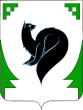 ХАНТЫ – МАНСИЙСКИЙ АВТОНОМНЫЙ ОКРУГ - ЮГРАТЮМЕНСКАЯ ОБЛАСТЬПРЕДСТАВИТЕЛЬНЫЙ ОРГАН МУНИЦИПАЛЬНОГО ОБРАЗОВАНИЯДУМА ГОРОДА МЕГИОНАРЕШЕНИЕ«__»_____2023 года 		                                                                       №__В соответствии с Федеральным законом от 06.10.2003 №131-ФЗ «Об общих принципах организации местного самоуправления в Российской Федерации», Федеральным законом от 07.02.2011 № 6-ФЗ «Об общих принципах организации и деятельности контрольно-счётных органов субъектов Российской Федерации и муниципальных образований», решением Думы города Мегиона от 27.01.2012 № 222 «О Контрольно-счетной палате города Мегиона» (с изменениями), рассмотрев предложениея о кандидатуре на должность председателя Контрольно-счетной палаты города Мегиона, руководствуясь статьями 18, 19 устава города Мегиона, Дума города МегионаРЕШИЛА: 1. Назначить Зырянову Наталью Михайловну на должность председателя Контрольно-счетной палаты города Мегиона сроком на пять лет. 2. Настоящее решение вступает в силу после его подписания и подлежит официальному опубликованию.Председатель Думы города Мегиона                                                                 А.А. Алтаповг. Мегион 								   				   «____»______2023	